Publicado en MADRID el 09/10/2018 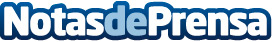 Vip Reformas lanza una App de profesionales de la construcción para conectarlos de forma directa con clientesYa son más de 6000 las empresas que forman parte de la comunidad de Vip Reformas y que pueden ofrecer sus servicios los clientes de la zonaDatos de contacto:Rafael900 902 908Nota de prensa publicada en: https://www.notasdeprensa.es/vip-reformas-lanza-una-app-de-profesionales-de_1 Categorias: Nacional Madrid Cataluña Dispositivos móviles Construcción y Materiales http://www.notasdeprensa.es